МЕТОДИЧЕСКИЙ ПРОЕКТ«СОЗДАНИЕ И ОРГАНИЗАЦИЯ РАБОТЫ«АКСЕЛЕРАТОРА НАСТАВНИЧЕСТВА»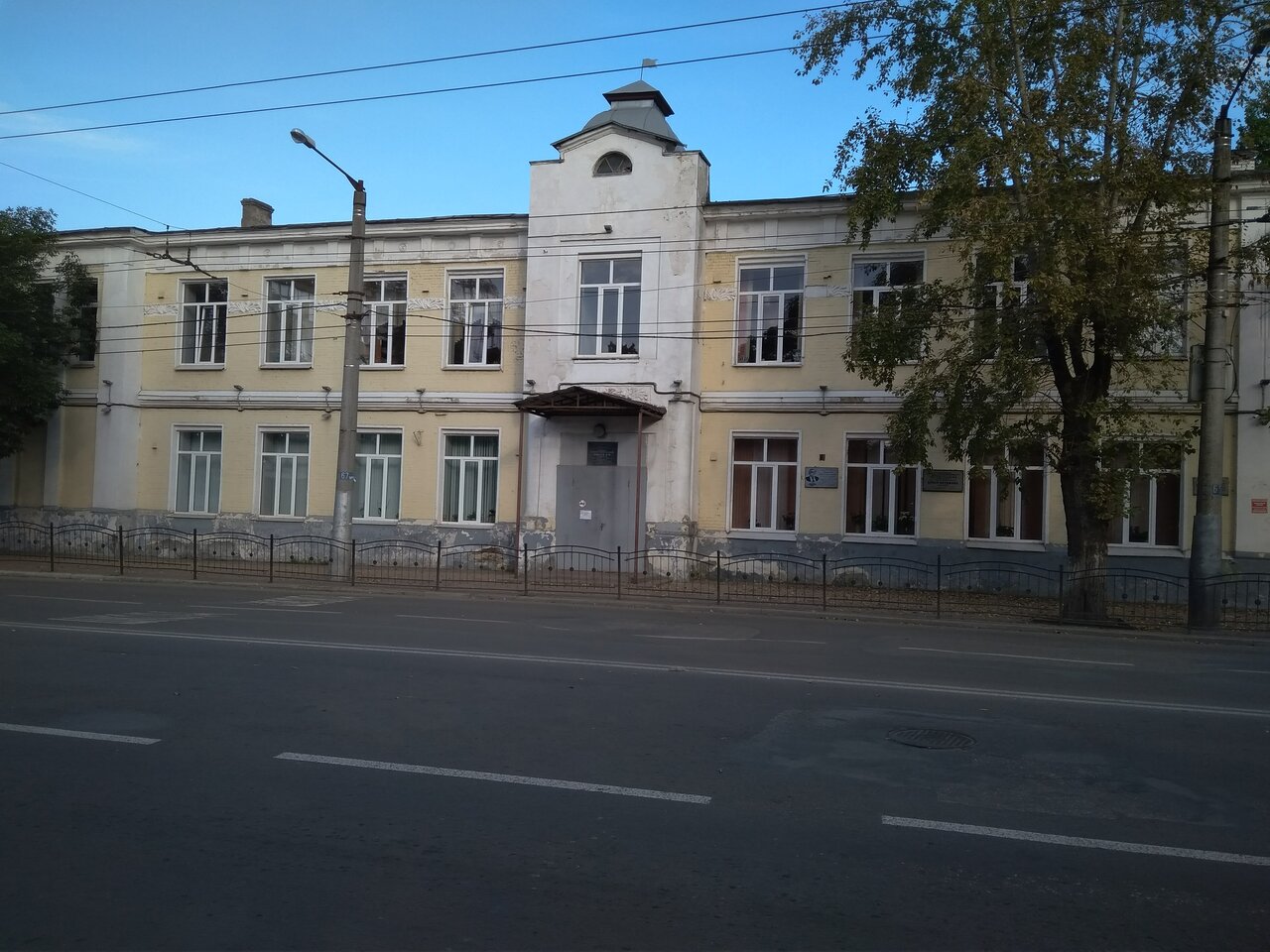 г. Калуги, 2023SWOT-АНАЛИЗ РАЗВИТИЯ МБОУ «СРЕДНЯЯ ОБЩЕОБРАЗОВАТЕЛЬНАЯ ШКОЛА №14» Г. КАЛУГИС учетом исследования состояния и прогноза тенденций изменения внешней и внутренней среды школы был осуществлен SWOT-анализ ее развития по таким направлениям, как:1.	Развитие здоровья и физическое воспитание учащихся;2.	Системное развитие образовательной деятельности школы;3.	Совершенствование воспитательной системы школы;4.	Развитие системы методического сопровождения педагогов.Комплексный анализ работы школы за три года позволил оценить не только успехи, достигнутые педагогическим и ученическим коллективами, но и определить проблемы, которые снижают эффективность функционирования школы в режиме развитияТаблица. SWOT-анализ направления деятельности школы «Развитие здоровья и физическое воспитание учащихся»Таблица. SWOT-анализ направления деятельности школы «Системное развитие образовательной деятельности Школы»Таблица. SWOT-анализ направления деятельности школы «Совершенствование воспитательной системы школы»Таблица. SWOT-анализ направления деятельности школы «Развитие системы методического сопровождения педагогов»Основные блоки работ Бюджет проектаРиски проектаКоманда проекта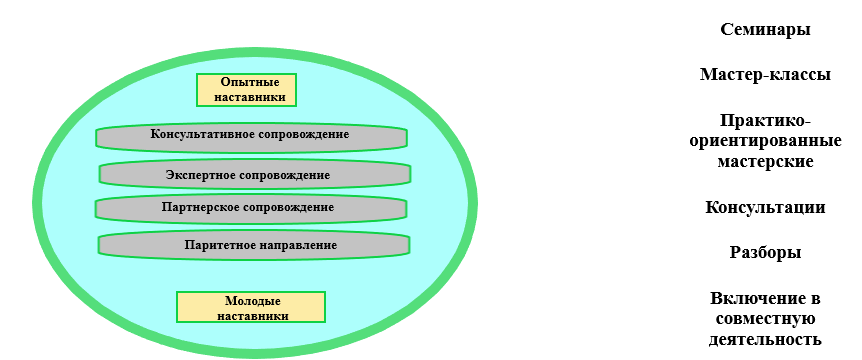 ЦЕЛЬ ПРОЕКТА:Повышение к 31.05.2023 г. не менее 90% педагогов уровня профессиональной компетентности в свете новых требований к современному образованию через организацию и проведение постоянно-действующих мастер-классов, семинаров и круглых столовСПОСОБ ДОСТИЖЕНИЯЦЕЛИ:Создание «Акселератора наставничества» на базе МБОУ « Средняя общеобразовательная школа №14» г. КалугиРЕЗУЛЬТАТ ПРОЕКТА:Организована работа «Акселератора наставничества», обеспечивающая потребность не менее 90% педагогов к самосовершенствованию и самореализации.ТРЕБОВАНИЯ КРЕЗУЛЬТАТУ:Формирование нормативно-правовой и методической базы.Проведение 1 сессии	постоянно-действующего семинара «Правовая культура педагога».Организация работы творческой мастерской «К вершинам профессии».Проведение конкурса методических материалов «Путь к успеху».Проведение	2	сессии	«Обучение	педагогов организации	проектно-исследовательской деятельности».Проведение 3 сессии «Методическая компетентность педагога».  Подведение итогов проекта.ПОЛЬЗОВАТЕЛИ РЕЗУЛЬТАТА ПРОЕКТА:Педагогические	работники	различных категорий МБОУ «Средняя общеобразовательная школа №14» г. КалугиStrengths - сильные стороныOpportunities – возможностиОбеспечение здоровых и безопасных условий труда в образовательной деятельности согласно нормативным документам.Высокая доля учащихся, посещающих спортивные секции и кружки.Эффективная организация и проведение спортивно-массовых мероприятий.Высокая доля учащихся, участвующих в реализации комплекса «ГТО».Работа летнего школьного лагеря с дневным пребыванием детей.Реализация программы по содействию укреплению здоровья школьников.Деятельность психолого-педагогической службы по обеспечению психологического благополучия всех участников образовательных отношений.Пропаганда здорового питания в школе. Наличие системы экологического воспитания учащихся.Осуществление медико-психолого-педагогического мониторинга за состоянием здоровья и адаптацией школьников.Необходимость внедрения инновационных здоровьесберегающих образовательных технологий, способствующих снижению эмоциональных и умственных перегрузок учащихся.Потребность в совершенствовании системы работы по профилактике заболеваний и организации спортивно-оздоровительной работы с привлечением социальных партнеров.Необходимость вовлечения родителей в организацию и проведение физкультурно- оздоровительных и просветительских мероприятий для учащихся.Возможность социального проектирования укрепления здоровья учащихся школы.Необходимость создания системы работы по формированию ЗОЖ с учащимися с ограниченными возможностями здоровья.Weaknesses - слабые стороныThreats – угрозыНедостаточно высокий уровень мотивации учащихся к систематическим занятиям физкультурой и спортом.Недостаточно высокий уровень сформированных компетенций ЗОЖ. Отсутствие системности в использовании здоровьесберегающих технологий на уроках.Недостаточный уровень двигательной активности школьников в урочное и внеурочное времяНизкий уровень участия в спартакиадах, спортивных соревнованиях, акциях, марафонах различного уровняИзменение социально-экономической ситуации.Неблагополучная ситуация в социуме по отношению к вредным привычкам.Несфоормированность у части родителей (законных представителей) учащихся культуры здорового образа жизни и культуры правильного питания.Strengths - сильные стороныOpportunities – возможностиВысокий уровень результатов ГИА по образовательным программам среднего общего образования по ряду предметов в сравнении со средними показателями по Калужской области.Результативное участие учащихся школы в исследовательских, предметных, творческих конкурсах и олимпиадах.Наличие системы олимпиад, конкурсов, конференций различных уровней, различной направленности для всех категорий учащихся.Положительный имидж образовательной организации. Информатизация образовательной деятельности.Сотрудничество школы с социальными партнерами.Потребность в организации индивидуального сопровождения подготовки учащихся к сдаче ЕГЭ и ОГЭ по образовательным программам.Заинтересованность родителей (законных представителей), педагогов в результатах образовательной деятельности, в получении детьми качественного образования.Возможность создания системы, способной реагировать на индивидуальные образовательные запросы в условиях реальных потребностей современного рынка труда.Необходимость создания системы работы с детьми с ОВЗ.Возможности оказания платных дополнительных образовательных услуг.Высокая степень готовности социальных партнеров взаимодействовать с образовательным учреждением.Наличие официального сайта.Эффективное использование ресурсного обеспечения реализации ФГОС.Weaknesses - слабые стороныThreats – угрозыНесформированность концепции брендирования школы.Недостаточная разработанность методического сопровождения введения и реализации федеральных государственных образовательных стандартов.Недостаточная организация психолого- педагогического сопровождения в ходе подготовки к олимпиадам, конкурсам и других интеллектуальным состязаниям и для активизации всех видов деятельности (исследовательской, коммуникативной, познавательной, физической, творческой).Недостаточная индивидуальная работа с учащимися, имеющими пробелы в обучении, по развитию их интеллектуальных способностей.Необходимость быстрого реагирования коллектива школы на изменения окружающей среды.Повышение требований к образовательной деятельности на нормативном правовом, методологическом, содержательном и методическом уровнях.Повышение активности родителей к участию в жизни школы при недостаточном уровне	 их педагогической компетенции.Strengths - сильные стороныOpportunities – возможностиПрименение в воспитательной деятельности современных образовательных технологий.Вариативность в реализации дополнительных образовательных программ.Высокий уровень организации работы по военно-патриотическому воспитанию учащихся.Наличие школьных традиций.Высокая социальная активность детей.Организация сотрудничество с учреждениями культуры и спорта. Развитие ученического самоуправления. Высокий уровень профориентационной работы.Потребность участников образовательных отношений в cоздании системы личностного роста учащихся.Социальное партнерство с организациями дополнительного образования в округе.Пересмотр подходов в системе дополнительного образования детей к решению задач гражданского, семейного, трудового воспитания, формирования позитивных социальных установок и социальных компетенций молодого поколения.Наличие потребности педагогической просвещенности родителей.Готовность родителей участвовать в общешкольных мероприятиях. Социальное партнерство с учреждениями  города, обеспечивающее профориентационный кругозор.Weaknesses - слабые стороныThreats – угрозыНедостаточно высокая степень удовлетворенности участников образовательных отношений качеством услуг дополнительного образования.Недостаточное развитие системы удовлетворения досуговых потребностей школьников. Недостаточно высокая доля учащихся, занятых дополнительным образованием.Изменение образовательных потребностей социума, рынка труда, родителей, учащихся.Наличие неблагополучных и неполных семей, семей группы риска.Опасность вовлечения школьников в неформальные молодежные объединения деструктивного типа. Большая доля детей, имеющих Интернет- зависимость.Strengths - сильные стороныOpportunities – возможностиВысококвалифицированный кадровый состав.Рационально выстроенная работа школьных методических объединений. Наличие внутришкольной системы повышения квалификации педагогов.Наличие системы поощрений инновационной деятельности педагогов.Потребность руководящих и педагогических работников школы в новых формах методического сопровождения.Потребность в индивидуальных образовательных маршрутах педагогических работников.Результативность участия педагогических работников в профессиональных конкурсах муниципального и регионального уровней.Заинтересованность педагогов в тиражировании собственного опыта.Weaknesses - слабые стороныThreats – угрозыНедостаточный опыт методического сопровождения руководящих и педагогических работников в формате проектного управления.Недостаточный уровень практических навыков реализации проектных идей работников.Недостаточно высокая доля педагогов-участников методических мероприятий различного уровня.Недостаточная мотивированность части педагогических работников на профессиональный рост и развитие. образования, в частности, ФГОС НОО ОВЗ, ФГОС OОО.Высокая степень конкуренцииНеобходимость методического сопровождения педагогических работников в контексте реализации профессиональных стандартов.Необходимость оперативного методического сопровождения педагогических работников к реализации новых ФГОС.№НаименованиеДлительность, днейНачалоОкончание2022 год                         2023 год2022 год                         2023 год2022 год                         2023 год2022 год                         2023 год2022 год                         2023 год2022 год                         2023 год2022 год                         2023 год2022 год                         2023 год2022 год                         2023 год2022 год                         2023 год2022 год                         2023 год2022 год                         2023 год2022 год                         2023 год№НаименованиеДлительность, днейНачалоОкончание06070809101112010203040506Начало проекта0 дней  06.06.22  06.06.221.Формирование нормативно-правовой и методической базы73 дня  06.06.22  15.09.221.1Разработка нормативных актов, приказов, положения о Школе педагогического мастерства7 дней  06.06.22  14.06.221.2Разработка и утверждение плана проекта14 дней  15.06.22  04.07.221.3Создание страницы на официальном сайтеОО7 дней  05.07.22  13.07.221.4Диагностика уровня профессиональныхкомпетенций14 дней  14.07.22  02.08.221.5Создание банка данных методическихматериалов в помощь молодым специалистам31 день  03.08.22  14.09.22№НаименованиеДлительность, днейНачалоОкончание2022 год                            2023 год2022 год                            2023 год2022 год                            2023 год2022 год                            2023 год2022 год                            2023 год2022 год                            2023 год2022 год                            2023 год2022 год                            2023 год2022 год                            2023 год2022 год                            2023 год2022 год                            2023 год2022 год                            2023 год2022 год                            2023 год№НаименованиеДлительность, днейНачалоОкончание060708091011120102030405062.Проведение 1 сессии постоянно- действующего семинара «Правовая культура педагога»7 дней  15.09.22  23.09.222.1Разработка программы постоянно- действующего семинара3 дня  15.09.22  19.09.222.2Подготовка методического и технического оснащения для проведения постоянно- действующего семинара3 дня  20.09.22  22.09.222.3Проведение постоянно-действующего семинара «Правовая культура педагога»1 день  23.09.22  23.09.223.Организация работы творческой мастерской "К вершинам профессии"59 дней  26.09.22  15.12.223.1Разработка плана работы творческой мастерской7 дней  26.09.22  04.10.22№НаименованиеДлитель ность, днейНачалоОкончание2022 год	2023 год2022 год	2023 год2022 год	2023 год2022 год	2023 год2022 год	2023 год2022 год	2023 год2022 год	2023 год2022 год	2023 год2022 год	2023 год2022 год	2023 год2022 год	2023 год2022 год	2023 год2022 год	2023 год№НаименованиеДлитель ность, днейНачалоОкончание060708091011120102030405063.2Проведение мастер-классов дляпедагогических работников учреждения31 день  05.10.22  16.11.223.3Проведение круглых столов дляпедагогических работников учреждения14 дней  17.11.22  06.12.224Проведение конкурса методических материалов «Путь к успеху»21 день  17.11.22  15.12.224.1Разработка положения конкурса методических материалов «Путь к успеху»7 дней  17.11.22  25.11.224.2Проведение конкурсных мероприятий14 дней  28.11.22  15.12.225Проведение 2 сессии "Обучение педагогов организации проектно- исследовательской деятельности"31 день  22.12.22  27.01.23№НаименованиеДлитель ность, днейНачалоОкончание2022 год	2023 год2022 год	2023 год2022 год	2023 год2022 год	2023 год2022 год	2023 год2022 год	2023 год2022 год	2023 год2022 год	2023 год2022 год	2023 год2022 год	2023 год2022 год	2023 год2022 год	2023 год2022 год	2023 год№НаименованиеДлитель ность, днейНачалоОкончание060708091011120102030405065.1Разработка программы ПДС7 дней  22.12.22  26.12.225.2Подготовка методического и технического оснащения для проведения постоянно- действующего семинара3 дня  27.12.22  29.12.225.3Проведение педагогических лекториев20 дней  30.12.22  26.12.225.4Проведение постоянно-действующего семинара "Обучение педагогов организации проектно-исследовательскойдеятельности"1 день  27.01.23  27.01.236Проведение 3 сессии "Методическаякомпетентность педагога"52 дня  09.02.23  21.04.236.1Разработка программы ПДС3 дня  09.02.23  14.02.23№НаименованиеДлитель ность, днейНачалоОкончание2022 год	2023год2022 год	2023год2022 год	2023год2022 год	2023год2022 год	2023год2022 год	2023год2022 год	2023год2022 год	2023год2022 год	2023год2022 год	2023год2022 год	2023год2022 год	2023год2022 год	2023год№НаименованиеДлитель ность, днейНачалоОкончание060708091011120102030405066.2Подготовка методического и технического оснащения для проведения постоянно- действующего семинара3 дня  15.02.23  17.02.236.3Проведение мастер-классов21 дней  20.02.23  23.03.236.4Проведение презентация методических материалов в помощь молодымспециалистам20 дней  24.03.23  20.04.236.5Проведение постоянно-действующего семинара "Методическая компетентность педагога"1 день  27.04.23  27.04.237Подведение итогов проекта27 дней  24.04.23  01.06.237.1Разработка пакета документов дляпроведения мониторинга эффективности реализации проекта10 дней  24.04.23  05.05.23№НаименованиеДлитель ность, днейНачалоОкончание2022 год	2023 год2022 год	2023 год2022 год	2023 год2022 год	2023 год2022 год	2023 год2022 год	2023 год2022 год	2023 год2022 год	2023 год2022 год	2023 год2022 год	2023 год2022 год	2023 год2022 год	2023 год2022 год	2023 год№НаименованиеДлитель ность, днейНачалоОкончание060708091011120102030405067.2Проведение мониторинга эффективности реализации проекта10 дней  08.05.23  23.05.237.3Подготовка итогового отчета о реализации проекта6 дней  24.05.23  31.05.237.4Презентация проекта1 день  01.06.23  01.06.23№НаименованиеБюджет проекта, тыс. руб.Бюджетные источникиБюджетные источникиБюджетные источникиВнебюджетные источникиВнебюджетные источникиВнебюджетные источники№НаименованиеБюджет проекта, тыс. руб.федераль-ныйобласт-нойместныйсредства хоз.субъектазаем- ныесредствапрочие1.Начало проекта0,00 ₽0,00 ₽0,00 ₽0,00 ₽0,00 ₽0,00 ₽0,00 ₽2.Разработка локальных актов, приказов0,00 ₽0,00 ₽0,00 ₽0,00 ₽0,00 ₽0,00 ₽0,00 ₽3.Разработка и утверждение плана проекта0,00 ₽0,00 ₽0,00 ₽0,00 ₽0,00 ₽0,00 ₽0,00 ₽4.Создание банка данных методическихматериалов в помощь молодым специалистам0,00 ₽0,00 ₽0,00 ₽0,00 ₽0,00 ₽0,00 ₽0,00 ₽5.Создание страницы проекта на официальном сайте ОО0,00 ₽0,00 ₽0,00 ₽0,00 ₽0,00 ₽0,00 ₽0,00 ₽6.Разработка и реализация программы ПДС0,00 ₽0,00 ₽0,00 ₽0,00 ₽0,00 ₽0,00 ₽0,00 ₽7.Мониторинг педагогических затруднений разновозрастных специалистов0,00 ₽0,00 ₽0,00 ₽0,00 ₽0,00 ₽0,00 ₽0,00 ₽8.Психологические тренинги0,00 ₽0,00 ₽0,00 ₽0,00 ₽0,00 ₽0,00 ₽0,00 ₽№НаименованиеБюджет проекта, тыс. руб.Бюджетные источникиБюджетные источникиБюджетные источникиВнебюджетные источникиВнебюджетные источникиВнебюджетные источники№НаименованиеБюджет проекта, тыс. руб.федераль-ныйобласт-нойместныйсредства хоз.субъектазаем- ныесредствапрочие9.Разработка плана работы Творческоймастерской0,00 ₽0,00 ₽0,00 ₽0,00 ₽0,00 ₽0,00 ₽0,00 ₽10Проведение мастер-классов для молодыхспециалистов в рамках Творческой мастерской0,00 ₽0,00 ₽0,00 ₽0,00 ₽0,00 ₽0,00 ₽0,00 ₽11Разработка положения и плана проведенияконкурса «Я - педагог»0,00 ₽0,00 ₽0,00 ₽0,00 ₽0,00 ₽0,00 ₽0,00 ₽12Проведение конкурсных мероприятий0,00 ₽0,00 ₽0,00 ₽0,00 ₽0,00 ₽0,00 ₽0,00 ₽13Презентация проекта на педагогическом совете0,00 ₽0,00 ₽0,00 ₽0,00 ₽0,00 ₽0,00 ₽0,00 ₽Всего:Всего:0,00 ₽0,00 ₽0,00 ₽0,00 ₽0,00 ₽0,00 ₽0,00 ₽№ п/пНаименование риска проектаОжидаемые последствия наступления рискаПредупреждение наступления рискаПредупреждение наступления рискаДействия в случае наступления риска№ п/пНаименование риска проектаОжидаемые последствия наступления рискаМероприятияпо предупреждениюФИОответственного исполнителяДействия в случае наступления риска1.Уход ключевых специалистовНе достижение цели проектаПодготовкадокументов для включения новых педагогических работниковучреждения в состав рабочей группы проектаЖелезнова И.А.Внесение изменений в план управления проектом2.Несогласованность действий педагогических работников, участвующих в проектеСнижение эффективности работы Акселератора наставничестваПроведение рабочих совещаний повыработке единых требованийЖелезнова И.А.Разработка оперативного плана взаимодействияШунько Е.В.учитель информатики, МБОУ «Средняя общеобразовательная школа №14», г. КалугиКуратор проектаЖелезнова И.А.учитель математики, МБОУ «Средняя общеобразовательная школа №14», г. КалугиРуководитель проектаЛевина А.А.учитель истории и обществознания, МБОУ «Средняя общеобразовательная школа №14», г. КалугиЧлен рабочей группы проектаНовикова А.А.учитель русского языка и литературы, МБОУ «Средняя общеобразовательная школа №14», г. КалугиЧлен рабочей группы проектаАфанасьева О.А.учитель математики, МБОУ «Средняя общеобразовательная школа №14», г. КалугиЧлен рабочей группы проектаГладышева А.С.учитель физики, МБОУ «Средняя общеобразовательная школа №14», г .КалугиЧлен рабочей группы проектаЕрмачкова С.О.учитель русского языка и литературы, МБОУ «Средняя общеобразовательная школа №14», г. КалугиЧлен рабочей группы проектаСавчук А.А.учитель английского языка, МБОУ «Средняя общеобразовательная школа №14», г. КалугиЧлен рабочей группы проектаРогачева А.А.учитель начальных классов, МБОУ «Средняя общеобразовательная школа №14», г. КалугиЧлен рабочей группы проектаДегтев Д.А.учитель физической культуры, МБОУ «Средняя общеобразовательная школа №14», г. КалугиЧлен рабочей группы проектаЗайцев Е.С.учитель физической культуры, МБОУ «Средняя общеобразовательная школа №14», г. КалугиЧлен рабочей группы проектаВоробьева А.В.учитель русского языка и литературы, МБОУ «Средняя общеобразовательная школа №14», г. КалугиЧлен рабочей группы проектаСимонов М.В.учитель истории и обществознания, МБОУ «Средняя общеобразовательная школа №14», г. КалугиЧлен рабочей группы проектаБутова К.Е.учитель русского языка и литературы, МБОУ «Средняя общеобразовательная школа №14», г. КалугиЧлен рабочей группы проектаКазакова Н.Е.учитель биологии, МБОУ «Средняя общеобразовательная школа №14», г. КалугиЧлен рабочей группы проекта